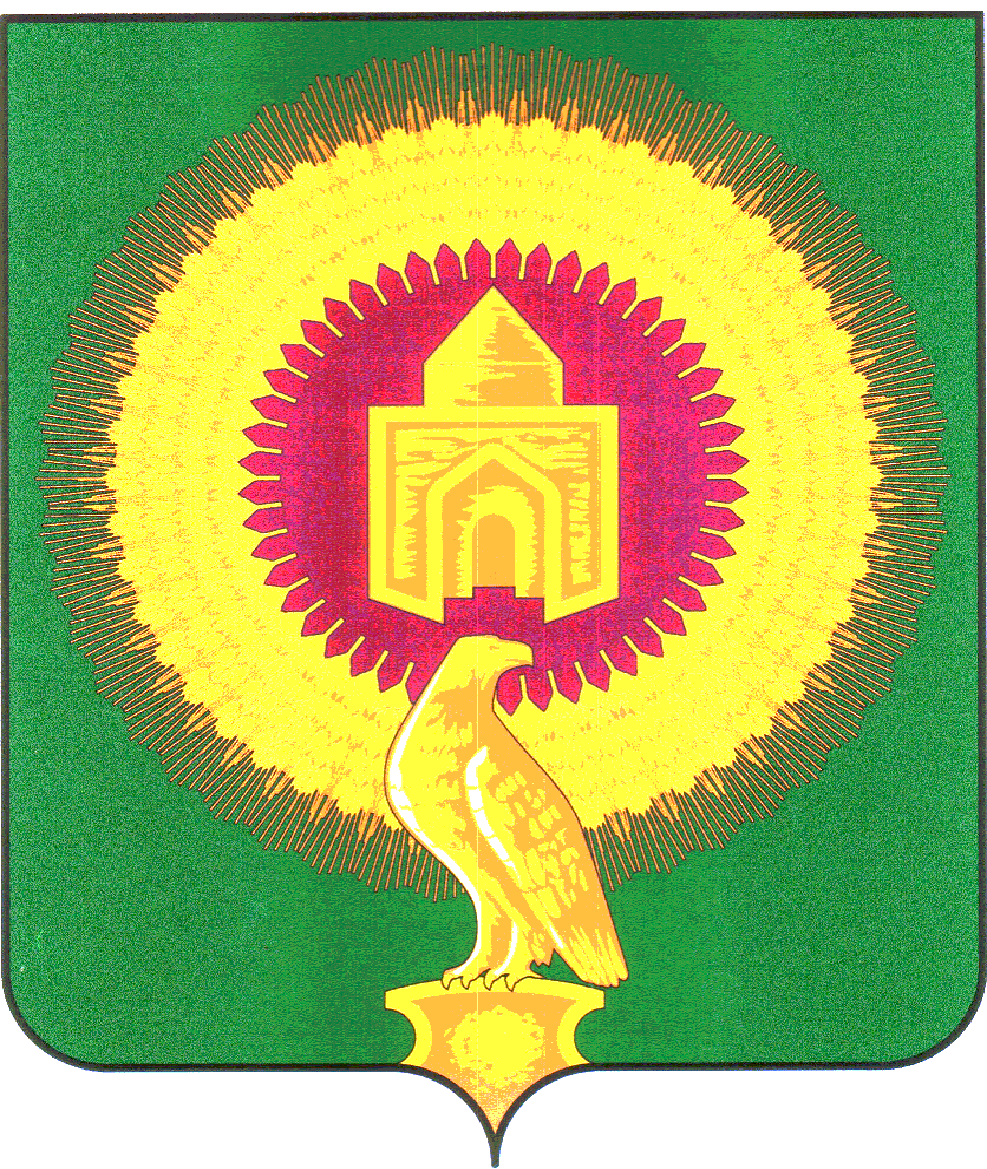 от. 30.12.2021 № 72п. Арчаглы-Аят                                                                                                         О назначении лиц, ответственных за осуществление приемки товаров, работ, услуг, включая проведение экспертизы поставленных товаров, выполненных работ, оказанных услугВ соответствии с Федеральным законом от 05.04.2013 № 44-ФЗ «О контрактной системе в сфере закупок товаров, работ, услуг для обеспечения государственных и муниципальных нужд» в целях обеспечения приемки товаров, работ, услуг, результатов отдельного этапа исполнения контракта, включая проведение экспертизы поставленных товаров, выполненных работ, оказанных услуг.1. Принимаю на себя и единолично несу ответственность:1) по осуществлению приемки товаров, работ, услуг, результатов отдельного этапа исполнения контракта, включая проведение внутренней экспертизы поставленных товаров, выполненных работ, оказанных услуг;2)  за осуществление всех необходимых действий по приемке поставленных товаров, выполненных работ, оказанных услуг, в том числе результатов отдельного этапа исполнения контракта, включая проведение внутренней экспертизы поставленных товаров, выполненных работ, оказанных услуг;3) по формированию в Единой информационной системе в сфере закупок (далее-ЕИС) и подписанию электронной подписью Федерального закона от 06.04.2011 № 63-ФЗ «Об электронной подписи» электронных документов о приемки поставленного товара, выполненной работы, оказанной услуги в рамках исполнения контракта  (отдельного этапа исполнения контракта).4)  просматривать, создавать и редактировать документы о приемки, корректировочные документы в ЕИС, подписывать документы о приемки, корректировочные документы в ЕИС;2. Утвердить Положение о проведении приемки и экспертизы администрации Аятского сельского поселения Варненского муниципального района ( Приложения №1);3. Контроль за исполнением настоящего распоряжения возлагаю на себя.4. Настоящее распоряжение вступает в силу 01.01.2022г. Глава сельского поселения                                                                           А.А. ЛосенковАДМИНИСТРАЦИЯАТСКОГО СЕЛЬСКОГО ПОСЕЛЕНИЯ ВАРНЕНСКОГО МУНИЦИПАЛЬНОГО РАЙОНАЧЕЛЯБИНСКОЙ ОБЛАСТИРАПОРЯЖЕНИЕ